Publicado en 46005 el 20/05/2013 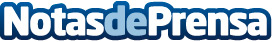 Las aplicaciones creadas con el generador de Apps Mobincube alcanzan el millón de descargasExisten ya más de 1.100 Apps en Google Play y 600 en el App Store creadas, en todo el mundo y en unos pocos meses, por los propios usuarios de Mobincube, que no son programadoresDatos de contacto:Fernando marzalSocio/Director961107998Nota de prensa publicada en: https://www.notasdeprensa.es/las-aplicaciones-creadas-con-el-generador-de-apps-mobincube-alcanzan-el-millon-de-descargas Categorias: Marketing Emprendedores E-Commerce Software http://www.notasdeprensa.es